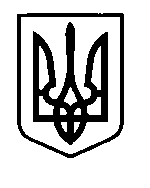 УКРАЇНАПрилуцька міська радаЧернігівська областьУправління освіти Про підсумки ІІ етапу Всеукраїнських учнівських олімпіад із навчальних предметів у 2019/2020 навчальному роціВідповідно до наказу Міністерства освіти і науки України від 06.08.2019 № 1077 «Про проведення Всеукраїнських учнівських олімпіад і турнірів з навчальних предметів у 2019/2020 навчальному році», наказів Управління освіти і науки Чернігівської обласної державної адміністрації від 26.09.2019 №289 «Про проведення І,ІІ та ІІІ етапів Всеукраїнських учнівських олімпіад із навчальних предметів у 2019/2020 навчальному році» та від 11.10.2019 №308 «Про затвердження графіка ІІ етапу Всеукраїнських учнівських олімпіад із навчальних предметів», наказів управління освіти Прилуцької міської ради від 16.10.2019 року №280 «Про проведення ІІ етапу Всеукраїнських учнівських олімпіад із навчальних предметів у 2019/2020 навчальному році» та від 22.10.2019 №286 «Про внесення змін до наказу управління освіти Прилуцької міської ради від 16.10.2019 №280», згідно з Положенням про Всеукраїнські учнівські олімпіади, турніри, конкурси з навчальних предметів, конкурси-захисти науково-дослідницьких робіт, олімпіади зі спеціальних дисциплін та конкурси фахової майстерності, затвердженим наказом Міністерства освіти і науки, молоді та спорту України від 22.09.2011 №1099 та Правилами проведення в області І-ІІІ етапів Всеукраїнських учнівських олімпіад із навчальних предметів, затвердженими наказом Управління освіти і науки обласної державної адміністрації від 20.09.2019 №284, протягом листопада-грудня 2019 року серед здобувачів освіти закладів загальної середньої освіти міста був проведений ІІ етап Всеукраїнських учнівських олімпіад із навчальних предметів (далі ІІ (міський) етап).Учасниками ІІ (міського) етапу стало 626 учнів, які вибороли 235 дипломів: І ступеня – 59, ІІ ступеня – 87, ІІІ ступеня – 89. Найкращі результати показали учні ЗЗСО І-ІІІ ст. № 7 (ліцей №7), які отримали 50 дипломів, учні гімназії №5 імені В.А.Затолокіна – 42 дипломи, учні ЗЗСО І-ІІІ ст. № 6 (ліцей №6) – 38 дипломів та учні гімназії №1 ім. Георгія Вороного – 36 дипломів. Учні ЗОШ І-ІІІ ступенів №9 отримали 14 дипломів. По 10 дипломів отримали учні ЗЗСО №№12, 13, 14. Учні ЗОШ І-ІІІ ступенів №3 імені С.Г.Шовкуна вибороли 9 дипломів, по 8 дипломів отримали учні ЗЗСО №№2, 10 (додаток 1).  На ІІ (міському) етапі не в повному складі були представлені команди учнів з інформаційних технологій - ЗОШ І-ІІІ ст. №3 ім. С.Г.Шовкуна; з математики, фізики, правознавства, астрономії  із ЗОШ І-ІІІ ст. № 12; з географії – ЗОШ І-ІІІ ст. № 13 імені Святителя Іоасафа Бєлгородського; з інформатики – ЗОШ І-ІІІ ст. №9 та ЗОШ І-ІІІ ст. №14. Основна причина неповного складу даних команд несвоєчасна заміна заявки адміністрацією даних закладів, недостатній рівень проведення І (шкільного) етапу предметних олімпіад, не залучення обдарованих учнів до змагань серед учнів старших (порівняно з класом фактичного навчання) класів у межах визначених вікових груп кожного навчального предмета (відповідно до п. 1.2. Положення про Всеукраїнські учнівські олімпіади). На підставі звітів журі з кожного предмету слід відмітити належну навчально-методичну роботу з обдарованими учнями у школах, гімназіях та ліцеях:№№ 1, 5, 6, 7, 14 – з української мови та літератури;№№ 1, 5, 6, 7, 12 – з інформаційних технологій;№№ 1, 3, 7, 9 – з фізики;№№ 6, 7 – з історії;№№ 5, 7, 9 – з правознавства;№№ 5, 7 – з інформатики;№№ 1, 2, 6, 7, 14 – з біології;№№ 1, 5, 6, 7 – з математики;№№ 1, 7 – з хімії; №№ 5 , 7 – з астрономії; №№ 1, 5, 6, 7, 10 – з географії;№№ 1, 7 – з економіки;№№ 5, 9 – з екології;№ 13 – з німецької мови;№№  5, 6, 7 – з англійської мови;№ 6, 7 – з російської мови та літератури;№№ 3, 6, 13, 14 – з трудового навчання.По 3 дипломи у ІІ (міському) етапі олімпіад вибороли: учень 10 класу гімназії №1 імені Георгія Вороного - Клязника Дмитро (з фізики, математики та хімії), учениця 11 класу гімназії №5 імені Віктора Андрійовича Затолокіна – Михайлюк Анастасія (з астрономії, математики та інформатики) та здобувачі освіти ЗЗСО І-ІІІ ступенів №7 (ліцей №7): учень 9 класу Люлька Владислав (з фізики, математики, економіки) та учень 10 класу Харечко Олександр (з математики, інформатики та астрономії).По 8 переможців ІІ етапу Всеукраїнських учнівських олімпіад із навчальних предметів підготував учитель ЗЗСО І-ІІІ ст. № 7 (ліцей №7) Бондаренко С.М. (з астрономії, інформатики та інформаційних технологій) та учитель гімназії №5 імені Віктора Андрійовича Затолокіна Пожарський Я.О. (з інформатики та інформаційних технологій); сім переможців має Склярова В.Ю., учитель ЗЗСО І-ІІІ ступенів №7 (ліцей №7) (з фізики та економіки); шість переможців - вчитель гімназії №1 ім. Георгія Вороного Газарян Л.І. (з географії та економіки); п’ять переможців -  вчитель ЗЗСО І-ІІІ ступенів №7 (ліцей №7) Губар Н.А. (з хімії); по чотири переможця мають Ісько М.П. з економіки та географії та Сич О.О. з фізики та астрономії (гімназія №5 імені Віктора Андрійовича Затолокіна); Рілова Л.О. з географії (ЗЗСО І-ІІІ ступенів №6 (ліцей №6)); Воробйова Н.О. з історії та правознавства, Каліш В.М. з англійської мови (ЗЗСО І-ІІІ ступенів № 7 (ліцей №7)), Гапон Н.В. з географії та економіки (ЗЗСО І-ІІІ ступенів №10 (ліцей №10)).Найважчими у виконанні для учнів ЗЗСО міста виявилися завдання олімпіад з інформаційних технологій (8,9,10,11 класи), історії (8,9,10 класи), математики (6,7,8,9,10,11 класи), інформатики (8,9,10,11 класи), хімії (7,8,9,10,11 класи),фізики (7,8,9,10,11 класи), географії (8,9 класи), економіки (9 клас), біології (11 клас), правознавства (9,10 класи), астрономії (10,11 класи), російської мови та літератури (9,10,11 класи), переважна кількість учасників яких не набрала третини від максимально можливої кількості балів.Виходячи із вищезазначеного,НАКАЗУЮ:Визнати переможцями ІІ етапу Всеукраїнських учнівських олімпіад із навчальних предметів учнів, які вибороли дипломи І, ІІ та ІІІ ступенів (додаток 2).Нагородити дипломами управління освіти Прилуцької міської ради учнів переможців ІІ етапу Всеукраїнських учнівських олімпіад із навчальних предметів.Оголосити подяку вчителям, що підготували переможців ІІ етапу Всеукраїнських учнівських олімпіад із навчальних предметів (додаток 2).Затвердити склад команд ІІІ етапу Всеукраїнських учнівських олімпіад із навчальних предметів (додаток 3).Призначити керівниками учнівських команд і відповідальними за збереження життя та здоров’я дітей в дорозі і під час проведення ІІІ етапу Всеукраїнських учнівських олімпіад із навчальних предметів вчителів закладів загальної середньої освіти (додаток 4).Директорам ЗЗСО №№3, 12, 13, 14 (Самусенко О.М., Пилипенко Т.В., Калюжному В.М., Ященко Л.В.) проаналізувати проведення та результативність І (шкільного) етапу Всеукраїнських учнівських олімпіад із навчальних предметів та виявити причини неповного складу учнівських команд на ІІ (міському) етапі олімпіад.Директорам ЗЗСО:Проаналізувати результати участі учнів закладів загальної середньої освіти у ІІ (міському) етапі олімпіад.Довести даний наказ до відома всіх членів педагогічного та учнівського колективів.Забезпечити участь учнів-переможців ІІ етапу Всеукраїнських учнівських олімпіад із навчальних предметів в ІІІ етапі Всеукраїнських учнівських олімпіад із навчальних предметів. Централізованій бухгалтерії управління освіти міської ради (Ступак В.В.), директорам закладів загальної середньої освіти №№ 6, 7, 10 Колеснику О.В., Зубу В.В., Правосуду О.М. передбачити витрати на проїзд учасників олімпіад, оплату відряджень керівникам команд і членів журі ІІІ етапу Всеукраїнських учнівських олімпіад (додатки 3, 4, 5).Міському методичному центру (Чернякова С.М.):9.1 Організувати своєчасну явку учасників олімпіад згідно з рейтингом  відповідно до графіка олімпіад (додаток 6).9.2 Оформити заявки на поселення учасників ІІІ етапу Всеукраїнських учнівських олімпіад та керівників команд.Контроль за виконанням наказу покласти на заступника начальника управління освіти Ходюк В.Г.Начальник управління освіти							С.М.ВОВКПідготував:		                               Т.В.Клименко			                       	Погодженоюрисконсульт:	                                  Д.В.БондаренкоПогодженоголовний бухгалтерцентралізованої бухгалтерії:	                                  В.В.СтупакДодаток № 1до наказу управління освіти від  26.12.2019 року № 345Кількість дипломів ІІ етапуВсеукраїнських учнівських олімпіад із навчальних предметівДодаток № 2до наказу управління освіти від  26.12.2019 року №345    Результати ІІ етапу Всеукраїнських учнівських олімпіад із навчальних предметів2019/2020 навчальний рікДодаток № 3до наказу управління освіти від  26.12.2019 року №345 Склад команд ІІІ етапу Всеукраїнських учнівських олімпіад із навчальних предметівДодаток № 4до наказу управління освіти від 26.12.2019 року №345 Вчителі-керівники учнівських команд ІІІ етапуВсеукраїнських олімпіад із навчальних предметівДодаток № 5до наказу управління освіти від 26.12.2019 року №345     Список учителів ЗЗСО, членів журі ІІІ етапу Всеукраїнських учнівських олімпіад із навчальних предметів Додаток №6до наказу управління освіти від 26.12.2019 року №345ГРАФІК проведення ІІІ етапу Всеукраїнських олімпіад із навчальних предметівПримітка: - реєстрація учасників олімпіад проводиться з 8.30 до 9.30; - реєстрація та харчування учасників олімпіади з трудового навчання (технологій) – від 8.00 до 8.40  у Чернігівській загальноосвітній школі №9 (вул..О.Молодчого, 21).За інформацією щодо проведення олімпіад із інформатики та інформаційних технологій звертатись за телефонами: 67-71-21 – Ячний Г.М, завідувач відділу природничо-математичних дисциплін ЧОІППО імені К.Д. Ушинського; методисти відділу Баранова О.Є. (м.т. 093-045-45-65), Смірнова О.М. (м.т. 068-092-98-23).ГРАФІКпроведення відбірково-тренувальних зборів до ІV етапу Всеукраїнських учнівських олімпіад із навчальних предметів26 грудня 2019 р.НАКАЗм. Прилуки№ 345ЗЗСОДипломІ ступеняДипломІІ ступеняДипломІІІ ступеняВсьогоДипломів 2019-2020 н.рВсьогоДипломів 2018-2019 н.рВсьогоДипломів 2017-2018 н.рВсього Дипломів 2016-2017 н.р.Всього Дипломів 2015-2016 н.р.Гімназія № 1121593630333325ЗОШ № 2-3589533ЗОШ № 3225913829Гімназія № 51417114240363943Ліцей № 6815153837253025Ліцей № 71723105049393837ЗОШ № 9221014128813Ліцей № 10-2686650ЗОШ № 12-46109445ЗОШ № 132261012597ЗОШ № 142261019131112ВСЬОГО598789235236182182179№ п/пП.І.Б. учня переможця ІІ туру учнівських олімпіадП.І.Б. учня переможця ІІ туру учнівських олімпіадПредметКласЗЗСОДипломП.І.Б. вчителя який підготував учня-переможця ІІ етапуДаценко Дарина ВячеслівівнаДаценко Дарина ВячеслівівнаУкраїнська мова та література Українська мова та література 7ЗОШ І-ІІІ ст. № 141Тарасенко Л.Г.Павленко Ольга СергіївнаПавленко Ольга СергіївнаУкраїнська мова та література Українська мова та література 7Гімназія №52Романченко О.С.Якимів Альона СергіївнаЯкимів Альона СергіївнаУкраїнська мова та література Українська мова та література 7Ліцей.№72Скиба Н.В.Лобко Вероніка АндріївнаЛобко Вероніка АндріївнаУкраїнська мова та література Українська мова та література 7ЗОШ І-ІІІ ст.№93Карпенко Л.І.Власіка Катерина ВячеславівнаВласіка Катерина ВячеславівнаУкраїнська мова та література Українська мова та література 7Гімназія №13Зленко Ю.М.Рогальова О.Г.Мінченко Ангеліна ЮріївнаМінченко Ангеліна ЮріївнаУкраїнська мова та література Українська мова та література 8Гімназія №11Зленко Ю.М.Берлінська Анна АртурівнаБерлінська Анна АртурівнаУкраїнська мова та література Українська мова та література 8Ліцей.№72Федоренко Л.М.Чередниченко Марія АндріївнаЧередниченко Марія АндріївнаУкраїнська мова та література Українська мова та література 8Гімназія №52Романченко О.С.Охріменко Валерія ВікторівнаОхріменко Валерія ВікторівнаУкраїнська мова та література Українська мова та література 8ЗОШ І-ІІІ ст.№143Мосієнко І.М.Івахненко Анна ЮріївнаІвахненко Анна ЮріївнаУкраїнська мова та література Українська мова та література 8Ліцей.№63Каліш Л.В.Крицька Юлія ВіталіївнаКрицька Юлія ВіталіївнаУкраїнська мова та література Українська мова та література 9Гімназія №11Ліпіна Н.М.Лугініна Анна ВіталіївнаЛугініна Анна ВіталіївнаУкраїнська мова та література Українська мова та література 9Гімназія №52Бойко Н.В.Гавриш Діана АндріївнаГавриш Діана АндріївнаУкраїнська мова та література Українська мова та література 9Ліцей №72Редька Л.М.Тютюнник Анастасія ОлександрівнаТютюнник Анастасія ОлександрівнаУкраїнська мова та література Українська мова та література 9Ліцей № 63Мусієнко Л.А.Ляшова Анна ЄвгенівнаЛяшова Анна ЄвгенівнаУкраїнська мова та література Українська мова та література 9ЗОШ І-ІІІ ст.№143Тіпікіна В.В.Мариненко Діана В’ячеславівна Мариненко Діана В’ячеславівна Українська мова та література Українська мова та література 10Гімназія №51Левченко В.І.Петрикова Яна ОлександрівнаПетрикова Яна ОлександрівнаУкраїнська мова та література Українська мова та література 10Гімназія №12Гайдаєнко Ю.А.Петрик Валерія ВолодимирівнаПетрик Валерія ВолодимирівнаУкраїнська мова та література Українська мова та література 10Ліцей №62Самотескул Н.В.Скляр Ангеліна АндріївнаСкляр Ангеліна АндріївнаУкраїнська мова та література Українська мова та література 10Ліцей .№73Скиба Н.В.Радченко Єлизавета СергіївнаРадченко Єлизавета СергіївнаУкраїнська мова та література Українська мова та література 10ЗОШ І-ІІІ ст.№23Мізікіна Л.М.Лучка Катерина РоманівнаЛучка Катерина РоманівнаУкраїнська мова та література Українська мова та література 11Гімназія №51Левченко В.І.Рязанова Ганна ВікторівнаРязанова Ганна ВікторівнаУкраїнська мова та література Українська мова та література 11Ліцей .№72Федоренко Л.М.Коробка Артем ВолодимировичКоробка Артем ВолодимировичУкраїнська мова та література Українська мова та література 11Гімназія №12Гайдаєнко Ю.А.Блудова Карина ОлександрівнаБлудова Карина ОлександрівнаУкраїнська мова та література Українська мова та література 11Ліцей № 63Янко О.В.Товкун Андрій ІгоровичТовкун Андрій ІгоровичУкраїнська мова та література Українська мова та література 11ЗОШ І-ІІІ ст.№133Пожарська Л.В.Гайдай Владислав ЮрійовичГайдай Владислав ЮрійовичІсторія8Ліцей .№71Воробйова Н.О.Ткаченко Анастасія АндріївнаТкаченко Анастасія АндріївнаІсторія9Ліцей .№61Куліненко Н.В.Козленко Роман ДенисовичКозленко Роман ДенисовичІсторія9Ліцей .№62Куліненко Н.В.Скороход Анастасія ЮріївнаСкороход Анастасія ЮріївнаІсторія9Ліцей №73Воробйова Н.О.Ведмідський Данило ВіталійовичВедмідський Данило ВіталійовичІсторія10Ліцей .№61Куліненко Н.В.Скрибченко Ярослав ВалентиновичСкрибченко Ярослав ВалентиновичІсторія10Ліцей .№102Ребенок Л.А.Волвенко Антон МаксимовичВолвенко Антон МаксимовичІсторія10Ліцей .№72Недобор Т.М.Мущерова Руслана ВолодимирівнаМущерова Руслана ВолодимирівнаІсторія10Гімназія №53Черніговцева І.В.Коробєйніков Богдан ВолодимировичКоробєйніков Богдан ВолодимировичІсторія10ЗОШ І-ІІІ ст.№133Барабаш А.Г.Власенко Вероніка ВалеріївнаВласенко Вероніка ВалеріївнаІсторія11Гімназія №11Юзвик Л.О.Колодуб Олександр СергійовичКолодуб Олександр СергійовичІсторія11Ліцей .№72Мандзюк О.В.Блудова Карина ОлександрівнаБлудова Карина ОлександрівнаІсторія11Ліцей .№63Лазарєва С.І.Нестеренко Катерина ВадимівнаНестеренко Катерина ВадимівнаІсторія11ЗОШ І-ІІІ ст.№33Терещенко О.Є.Рогальова Вероніка ОлександрівнаРогальова Вероніка ОлександрівнаФізика7Гімназія № 11Хомич О.А.Науменко Дмитро ОлексійовичНауменко Дмитро ОлексійовичФізика7Гімназія №52Сич О.О.Кузьменко Микита СергійовичКузьменко Микита СергійовичФізика7Ліцей № 72Склярова В.Ю.Смірнов Максим ОлександровичСмірнов Максим ОлександровичФізика7ЗОШ І-ІІІ ст. № 93Чуприна С.А.Багній Єлизавета ІгорівнаБагній Єлизавета ІгорівнаФізика7Ліцей №63Влахно Н.О.Запаров Максим СергійовичЗапаров Максим СергійовичФізика8Ліцей № 71Склярова В.Ю.Коваленко Олександр СергійовичКоваленко Олександр СергійовичФізика8ЗОШ І-ІІІ ст..№32Дубогай Г.М.Люлька Владислав СергійовичЛюлька Владислав СергійовичФізика9Ліцей № 71Склярова В.Ю.Блищавенко Євгенія ВікторівнаБлищавенко Євгенія ВікторівнаФізика9Гімназія №12Полоз В.В.Копчалюк Мар’ян Юрійович Копчалюк Мар’ян Юрійович Фізика9Гімназія №52Сич О.О.Антипенко Володимир АнтоновичАнтипенко Володимир АнтоновичФізика9ЗОШ І-ІІІ ст. № 23Хомич В.Ф.Красиловський Денис СергійовичКрасиловський Денис СергійовичФізика9ЗОШ І-ІІІ ст.№123Котелянська І.Е.Клязника Дмитро ВолодимировичКлязника Дмитро ВолодимировичФізика10Гімназія №11Полоз В.В.Щербань Станіслав ОлександровичЩербань Станіслав ОлександровичФізика10ЗОШ І-ІІІ ст. №92Чуприна С.А.Харечко Олександр ІвановичХаречко Олександр ІвановичФізика10Ліцей №73Склярова В.Ю.Нестеренко Катерина ВадимівнаНестеренко Катерина ВадимівнаФізика11ЗОШ І-ІІІ ст. №31Дубогай Г.М.Іващенко Сергій ОлександровичІващенко Сергій ОлександровичМатематика6Гімназія № 51Бондаренко Г.Б.Якименко Вікторія МиколаївнаЯкименко Вікторія МиколаївнаМатематика6Ліцей №72Зуб О.В.Сальний Назар ВіталійовичСальний Назар ВіталійовичМатематика6ЗОШ І-ІІІ ст.№122Бржевська Е.В.Онікієнко Дмитро СергійовичОнікієнко Дмитро СергійовичМатематика6ЗОШ І-ІІІ ст.№143Єрмак О.А.Пунько Артем ОлександровичПунько Артем ОлександровичМатематика6ЗОШ І-ІІІ ст. № 23Мамич С.Л.Багній Єлизавета ІгорівнаБагній Єлизавета ІгорівнаМатематика7Ліцей №61Чірва О.В.Рогальова Вероніка ОлександрівнаРогальова Вероніка ОлександрівнаМатематика7Гімназія №12Минка Г.В.Кузьменко Микита СергійовичКузьменко Микита СергійовичМатематика7Ліцей .№72Пожарська Н.О.Мізюк Марія ЮріївнаМізюк Марія ЮріївнаМатематика7ЗОШ І-ІІІ ст.№93Скоблик Н.В.Марйоха Владислав ВолодимировичМарйоха Владислав ВолодимировичМатематика7Гімназія № 53Тимошенко І.Л.Холод Андрій ВолодимировичХолод Андрій ВолодимировичМатематика8Ліцей .№71Данильченко В.М.Ричок Ірина ВладиславівнаРичок Ірина ВладиславівнаМатематика8Гімназія №52Тимошенко І.Л.Буслюк Дарина СергіївнаБуслюк Дарина СергіївнаМатематика8Ліцей .№63Кривошей І.О.Загребельний Денис ОлеговичЗагребельний Денис ОлеговичМатематика8ЗОШ І-ІІІ ст.№93Скоблик Н.В.Метіль Денис ОлександровичМетіль Денис ОлександровичМатематика9Гімназія №51Бондаренко Г.Б.Люлька Владислав СергійовичЛюлька Владислав СергійовичМатематика9Ліцей №72Данильченко В.М.Клязника Дмитро ВолодимировичКлязника Дмитро ВолодимировичМатематика10Гімназія №11Покідько О.Г.Боровков Іван ІгоровичБоровков Іван ІгоровичМатематика10Гімназія №52Тимошенко І.Л.Харечко Олександр ІвановичХаречко Олександр ІвановичМатематика10Ліцей №72Зуб О.В.Волошин Михайло ОлександровичВолошин Михайло ОлександровичМатематика10Ліцей .№63Кривошей І.О.Царук Павло ВолодимировичЦарук Павло ВолодимировичМатематика11Ліцей №71Зуб В.В.Михайлюк Анастасія ОлегівнаМихайлюк Анастасія ОлегівнаМатематика11Гімназія №52Бондаренко Г.Б.Добровольська Марія КостянтинівнаДобровольська Марія КостянтинівнаГеографія8Гімназія №51Ісько М.П.Зубко Валерія СергіївнаЗубко Валерія СергіївнаГеографія8Гімназія №12Газарян Л.І.Пономаренко Ілля ІгоровичПономаренко Ілля ІгоровичГеографія8Ліцей .№62Рілова Л.О.Дядюра Вікторія ОлегівнаДядюра Вікторія ОлегівнаГеографія8Ліцей №103Гапон Н.В.Колесник Софія ВолодимирівнаКолесник Софія ВолодимирівнаГеографія8Ліцей .№63Рілова Л.О.Загребельний Денис ОлеговичЗагребельний Денис ОлеговичГеографія8ЗОШ І-ІІІ ст.№93Гребінь В.М.Гуляницька Любов ОлександрівнаГуляницька Любов ОлександрівнаГеографія9Гімназія №11Газарян Л.І.Гривастий Роман ОлексійовичГривастий Роман ОлексійовичГеографія9Ліцей №102Гапон Н.В.Нікітченко Вероніка АндріївнаНікітченко Вероніка АндріївнаГеографія9ЗОШ І-ІІІ ст. №22Чемерис Н.М.Білич Мілана СергіївнаБілич Мілана СергіївнаГеографія9Гімназія №53Ісько О.О.Улянич Артем ВіталійовичУлянич Артем ВіталійовичГеографія9Ліцей .№63Пономаренко В.Б.Задорожняк Владислав СергійовичЗадорожняк Владислав СергійовичГеографія9ЗОШ І-ІІІ ст.№123Мусієнко Н.А.Волошин Михайло ОлександровичВолошин Михайло ОлександровичГеографія10Ліцей №61Рілова Л.О.Ворчак Анастасія ЮріївнаВорчак Анастасія ЮріївнаГеографія10Гімназія №52Ісько М.П.Перепелюк Єгор ОлександровичПерепелюк Єгор ОлександровичГеографія10Ліцей .№72Дуденок Т.М.Василенко Ангеліна ОлександрівнаВасиленко Ангеліна ОлександрівнаГеографія10ЗОШ І-ІІІ ст.№93Гребінь В.М.Денисенко Денис ОлександровичДенисенко Денис ОлександровичГеографія10Гімназія №13Макарова Л.Г.Гордієнко Владислав СергійовичГордієнко Владислав СергійовичГеографія11Гімназія №11Газарян Л.І.Копка Павло ПетровичКопка Павло ПетровичГеографія11Гімназія №52Ісько М.П.Скудний Кирило ОлександровичСкудний Кирило ОлександровичГеографія11Ліцей .№62Рілова Л.О.Рязанова Ганна ВікторівнаРязанова Ганна ВікторівнаГеографія11Ліцей .№73Дуденок Т.М.Голобородько Даніела ВолодимирівнаГолобородько Даніела ВолодимирівнаГеографія11ЗОШ І-ІІІ ст.№123Мусієнко Н.А.Мінченко Ангеліна ЮріївнаМінченко Ангеліна ЮріївнаБіологія8Гімназія №11Сідько С.М.Холод Андрій ВолодимировичХолод Андрій ВолодимировичБіологія8Ліцей  №72Федосенко О.Г.Карпенко Вікторія ОлександрівнаКарпенко Вікторія ОлександрівнаБіологія8ЗОШ І-ІІІ ст. №143Томилець Т.О.Осіпов Дмитро МихайловичОсіпов Дмитро МихайловичБіологія8Ліцей .№103Юрченко Ю.М.Малошевич Богдана РоманівнаМалошевич Богдана РоманівнаБіологія8ЗОШ І-ІІІ ст.№23Ворона К.М.Телух Анастасія ПавлівнаТелух Анастасія ПавлівнаБіологія9Гімназія №51Пащенко С.О.Трухан Дар’я АндріївнаТрухан Дар’я АндріївнаБіологія9Ліцей № 62Хобот Г.В.Брухно Вадим АнатолійовичБрухно Вадим АнатолійовичБіологія9Гімназія №12Бойко С.В.Захаренко Анна ВадимівнаЗахаренко Анна ВадимівнаБіологія9ЗОШ І-ІІІ ст. № 23Ворона К.М.Бутко Катерина СергіївнаБутко Катерина СергіївнаБіологія9Ліцей .№73Тарасенко Ю.А.Шебанов Олексій ВолодимировичШебанов Олексій ВолодимировичБіологія10Гімназія №11Сідько С.М.Радченко Єлизавета СергіївнаРадченко Єлизавета СергіївнаБіологія10ЗОШ І-ІІІ ст. №22Ворона К.М.Карпенко Катерина ВалеріївнаКарпенко Катерина ВалеріївнаБіологія10ЗОШ І-ІІІ ст.№92Скорина Т.В.Кожушко Ірина ОлександрівнаКожушко Ірина ОлександрівнаБіологія10ЗОШ І-ІІІ ст. №123Ходоса В.П.Кисіль Аліна ОлегівнаКисіль Аліна ОлегівнаБіологія10ЗОШ І-ІІІ ст.№133Василюк О.В.Бурлука Аліна ЄвгеніївнаБурлука Аліна ЄвгеніївнаБіологія11ЗОШ І-ІІІ ст.№141Томилець Т.О.Гоголь Денис ОлеговичГоголь Денис ОлеговичБіологія11Ліцей № 62Хобот Г.В.Полоз Катерина ВолодимирівнаПолоз Катерина ВолодимирівнаБіологія11Гімназія №12Сідько С.М.Халдай Руслана АндріївнаХалдай Руслана АндріївнаБіологія11ЗОШ І-ІІІ ст.№133Василюк О.В.Пушкаренко Дар’я СтаніславівнаПушкаренко Дар’я СтаніславівнаБіологія11Ліцей №73Тарасенко Ю.А.Ляшенко Тетяна СергіївнаЛяшенко Тетяна СергіївнаХіміяХімія7Ліцей № 71Губар Н.А.Шапар Марина СергіївнаШапар Марина СергіївнаХіміяХімія7Гімназія №12Бойко С.В.Герасименко Святослав АндрійовичГерасименко Святослав АндрійовичХіміяХімія7Гімназія № 53Деревянко В.С.Більченко Анастасія СергіївнаБільченко Анастасія СергіївнаХіміяХімія7ЗОШ І-ІІІ ст.№93Скорина Т.В.Демченко Катерина ОлександрівнаДемченко Катерина ОлександрівнаХіміяХімія7Ліцей № 63Калюжна Л.А.Сікалова Анастасія АндріївнаСікалова Анастасія АндріївнаХіміяХімія8Ліцей № 71Губар Н.А.Падалка Олексій ОлексійовичПадалка Олексій ОлексійовичХіміяХімія8Гімназія №12Глушак Г. П.Соляник Святослав ІгоровичСоляник Святослав ІгоровичХіміяХімія9Ліцей .№71Губар Н.А.Гуляницька Любов ОлександрівнаГуляницька Любов ОлександрівнаХіміяХімія9Гімназія №12Бойко С.В.Улянич Артем ВіталійовичУлянич Артем ВіталійовичХіміяХімія9Ліцей № 63Лушина В.В.Клязника Дмитро ВолодимировичКлязника Дмитро ВолодимировичХіміяХімія10Гімназія №11Глушак Г. П.Кузнєцов Олексій МиколайовичКузнєцов Олексій МиколайовичХіміяХімія10Ліцей .№72Губар Н.А.Філозоп Денис ВалерійовичФілозоп Денис ВалерійовичХіміяХімія11Ліцей .№71Губар Н.А.Моцний Михайло ОлексійовичМоцний Михайло ОлексійовичТрудове навчання(технічні види праці)9Ліцей № 61Колесник О.В.Ємельянов Артем АнатолійовичЄмельянов Артем АнатолійовичТрудове навчання(технічні види праці)9ЗОШ І-ІІІ ст. № 32Науменко В.М.Карленко Максим ОлександровичКарленко Максим ОлександровичТрудове навчання(технічні види праці)9ЗОШ І-ІІІ ст. № 122Лозовий В.Б.Костомаха Артем АндрійовичКостомаха Артем АндрійовичТрудове навчання(технічні види праці)8ЗОШ І-ІІІ ст. № 143Черненко Ю.В.Черних Костянтин ОлександровичЧерних Костянтин ОлександровичТрудове навчання(технічні види праці)9Гімназія №53Правдивець М.М.Фень Андрій СергійовичФень Андрій СергійовичТрудове навчання(технічні види праці)10Ліцей .№61Шевель О.С.Шпанько Олександр ЮрійовичШпанько Олександр ЮрійовичТрудове навчання(технічні види праці)11ЗОШ І-ІІІ ст.№142Черненко Ю.В.Ткаченко Максим ВолодимировичТкаченко Максим ВолодимировичТрудове навчання(технічні види праці)10ЗОШ І-ІІІ ст. № 33Науменко В.М.Маляренко Ілля ВолодимировичМаляренко Ілля ВолодимировичТрудове навчання(технічні види праці)11Гімназія №53Правдивець М.М.Трохимець Анастасія ДмитрівнаТрохимець Анастасія ДмитрівнаТрудове навчання(Обслуговуючі види праці)9ЗОШ І-ІІІ ст.№131Соболь О.П.Ковальчук Анастасія ІванівнаКовальчук Анастасія ІванівнаТрудове навчання(Обслуговуючі види праці)9Ліцей .№62Зуєк З.М.Ворушило Валерія АндріївнаВорушило Валерія АндріївнаТрудове навчання(Обслуговуючі види праці)8ЗОШ І-ІІІ ст. 33Марченко В.Г.Кіріляк Яна ОлексіївнаКіріляк Яна ОлексіївнаТрудове навчання(Обслуговуючі види праці)8Гімназія №13Ніколенко С.В.Краснопольська Анна РоманівнаКраснопольська Анна РоманівнаТрудове навчання(Обслуговуючі види праці)10Ліцей .№61Зуєк З.М.Литовченко Анна СергіївнаЛитовченко Анна СергіївнаТрудове навчання(Обслуговуючі види праці)9Ліцей .№72Гіль Н.І.Цапенко Вікторія ОлександрівнаЦапенко Вікторія ОлександрівнаТрудове навчання(Обслуговуючі види праці)11ЗОШ І-ІІІ ст.№132Соболь О.П.Охріменко Ірина МаксимівнаОхріменко Ірина МаксимівнаТрудове навчання(Обслуговуючі види праці)10Гімназія №13Ніколенко С.В.Карпенко Катерина ВалеріївнаКарпенко Катерина ВалеріївнаЕкологія10ЗОШ І-ІІІ ст. №91Скорина Т.В.Вергун Анастасія РостиславівнаВергун Анастасія РостиславівнаЕкологія11Гімназія №51Жилкіна Т.І.Ващенко Наталія ЮріївнаВащенко Наталія ЮріївнаЕкологія11ЗОШ І-ІІІ ст..№122Ходоса В.П.Пушкаренко Дар’я СтаніславівнаПушкаренко Дар’я СтаніславівнаЕкологія11Ліцей  №73Тарасенко Ю.А.Бабко Антон СтаніславовичБабко Антон СтаніславовичАстрономія10Ліцей №71Бондаренко С.М.Ворчак Анастасія ЮріївнаВорчак Анастасія ЮріївнаАстрономія10Гімназія №52Сич О.О.Головей Данило ЄвгеновичГоловей Данило ЄвгеновичАстрономія10ЗОШ І-ІІІ ст. № 93Чуприна С.А.Михайлюк Анастасія ОлегівнаМихайлюк Анастасія ОлегівнаАстрономія11Гімназія №51Сич О.О.Рудоміна Марина ВолодимирівнаРудоміна Марина ВолодимирівнаАстрономія11Ліцей №72Бондаренко С.М.Полоз Катерина ВолодимирівнаПолоз Катерина ВолодимирівнаАстрономія11Гімназія №13Полоз В.В.Олексенко Анна РоманівнаОлексенко Анна РоманівнаРосійська мова та література9Ліцей №103Маценко В.О.Мірошниченко Марина ОлександрівнаМірошниченко Марина ОлександрівнаРосійська мова та література10Ліцей №62Страх Л.М.Босак Євгенія СергіївнаБосак Євгенія СергіївнаРосійська мова та література10Ліцей .№72Миколенко О.М.Люлька Владислав СергійовичЛюлька Владислав СергійовичЕкономікаЕкономіка9Ліцей №71Склярова В.Ю.Дубіль Назар СергійовичДубіль Назар СергійовичЕкономікаЕкономіка9Гімназія №52Ісько М.П.Мазуренко Сергій ВячеславовичМазуренко Сергій ВячеславовичЕкономікаЕкономіка9Гімназія №13Газарян Л.І.Харечко Олександр ІвановичХаречко Олександр ІвановичЕкономікаЕкономіка10Ліцей №71Склярова В.Ю.Денисенко Денис ОлександровичДенисенко Денис ОлександровичЕкономікаЕкономіка10Гімназія №12Газарян Л.І.Масло Руслан ВіталійовичМасло Руслан ВіталійовичЕкономікаЕкономіка10Ліцей №103Гапон Н.В.Царук Павло ВолодимировичЦарук Павло ВолодимировичЕкономікаЕкономіка11Ліцей №71Склярова В.Ю.Гоголь Денис ОлеговичГоголь Денис ОлеговичЕкономікаЕкономіка11Ліцей №62Пономаренко В.Б.Гордієнко Владислав СергійовичГордієнко Владислав СергійовичЕкономікаЕкономіка11Гімназія №13Газарян Л.І.Скрибченко Ярослав ВалентиновичСкрибченко Ярослав ВалентиновичЕкономікаЕкономіка11Ліцей №103Гапон Н.В.Ричок Ірина ВладиславівнаРичок Ірина ВладиславівнаІнформатика8Гімназія № 51Пожарський Я.О.Метіль Денис ОлександровичМетіль Денис ОлександровичІнформатика9Гімназія № 51Пожарський Я.О.Януш Дмитро СергійовичЯнуш Дмитро СергійовичІнформатика9Ліцей № 72Бондаренко С.М.Боровков Іван ІгоровичБоровков Іван ІгоровичІнформатика10Гімназія № 51Пожарський Я.О.Клязника Олексій ВіталійовичКлязника Олексій ВіталійовичІнформатика10Ліцей .№62Бурдюг С.В.Карнаух Іван ВладиславовичКарнаух Іван ВладиславовичІнформатика10Ліцей № 73Бондаренко С.М.Бабко Антон СтаніславовичБабко Антон СтаніславовичІнформатика11Ліцей № 71Бондаренко С.М.Лісовець Ростислав ОлександровичЛісовець Ростислав ОлександровичІнформатика11Гімназія № 12Ліпін В.П.Михайлюк Анастасія ОлегівнаМихайлюк Анастасія ОлегівнаІнформатика11Гімназія № 53Пожарський Я.О.Гузєв Дмитро ПавловичГузєв Дмитро ПавловичІнформаційні технології8Гімназія № 11Ліпін В.П.Вовк Марія РусланівнаВовк Марія РусланівнаІнформаційні технології8Ліцей .№62Бурдюг С.В.Буслюк Дарина СергіївнаБуслюк Дарина СергіївнаІнформаційні технології8Ліцей .№63Ведмідська Н.В.Барнаш Іван ДмитровичБарнаш Іван ДмитровичІнформаційні технології9Ліцей .№71Бондаренко С.М.Антипенко Володимир АнтоновичАнтипенко Володимир АнтоновичІнформаційні технології9ЗОШ І-ІІІ ст..№22Бондаренко А.О.Перепелиця Анастасія СергіївнаПерепелиця Анастасія СергіївнаІнформаційні технології9Гімназія № 52Пожарський Я.О.Ігнатов Владислав ДмитровичІгнатов Владислав ДмитровичІнформаційні технології9ЗОШ І-ІІІ ст..№12 3Лозовий В.Б.Бартош Сергій ОлександровичБартош Сергій ОлександровичІнформаційні технології9Ліцей .№63Ведмідська Н.В.Заболотін Андрій ОлександровичЗаболотін Андрій ОлександровичІнформаційні технології10ЗОШ І-ІІІ ст..№31Клименко С.В.Карнаух Іван ВладиславовичКарнаух Іван ВладиславовичІнформаційні технології10Ліцей .№72Бондаренко С.М.Кумейко Анастасія ОлександрівнаКумейко Анастасія ОлександрівнаІнформаційні технології10Гімназія № 52Прокопенко Я.О.Містюк Катерина СергіївнаМістюк Катерина СергіївнаІнформаційні технології10Гімназія № 53Пожарський Я.О.Овчаренко Юлія МиколаївнаОвчаренко Юлія МиколаївнаІнформаційні технології10Ліцей .№63Кривенко П.А.Шмагель Назар АндрійовичШмагель Назар АндрійовичІнформаційні технології11Гімназія №51Пожарський Я.О.Грицаненко Андрій ОлександровичГрицаненко Андрій ОлександровичІнформаційні технології11Гімназія №52Пожарський Я.О.Чалий Віталій ВячеславовичЧалий Віталій ВячеславовичІнформаційні технології11ЗОШ І-ІІІ ст.№122Лозовий В.Б.Ващенко Максим ОлеговичВащенко Максим ОлеговичІнформаційні технології11Гімназія №13Ліпін В.П.Кривошеєнко Ілона ІгорівнаКривошеєнко Ілона ІгорівнаІнформаційні технології11Ліцей .№63Кривенко П.А.Ковнацький Денис ОлеговичКовнацький Денис ОлеговичІнформаційні технології11Ліцей .№73Бондаренко С.М.Литовченко Анна СергіївнаЛитовченко Анна СергіївнаПравознавство9Ліцей .№71Воробйова Н.О.Блищавенко Євгенія ВікторівнаБлищавенко Євгенія ВікторівнаПравознавство9Гімназія № 12Борох В.М.Савченко Дар’я Олександрівна Савченко Дар’я Олександрівна Правознавство9Гімназія №52Єдунова Л.В.Бартош  Вікторія ЮріївнаБартош  Вікторія ЮріївнаПравознавство9ЗОШ І-ІІІ ст..№93Маскалець Т.І.Пашкурова Анастасія СергіївнаПашкурова Анастасія СергіївнаПравознавство9Ліцей .№103Ребенок Л.А.Василенко Ангеліна ОлександрівнаВасиленко Ангеліна ОлександрівнаПравознавство10ЗОШ І-ІІІ ст.№91Маскалець Т.І.Деміхова Каріна ОлександрівнаДеміхова Каріна ОлександрівнаПравознавство10Ліцей .№72Недобор Т.М.Краснопольська Анна РоманівнаКраснопольська Анна РоманівнаПравознавство10Ліцей № 62Лазарєва С.І.Кисіль Аліна ОлегівнаКисіль Аліна ОлегівнаПравознавство10ЗОШ І-ІІІ ст.№133Барабаш А.Г.Грисенко Єлизавета АндріївнаГрисенко Єлизавета АндріївнаПравознавство10Гімназія №53Черніговцева І.В.Колесник Яна ІгорівнаКолесник Яна ІгорівнаПравознавство11Гімназія №51Голубова Л.М.Василика Єлизавета В’ячеславівна Василика Єлизавета В’ячеславівна Правознавство11ЗОШ І-ІІІ ст.№132Барабаш А.Г.Полоз Катерина ВалеріївнаПолоз Катерина ВалеріївнаПравознавство11Ліцей .№72Воробйова Н.О.Степашко Дар’я Костянтинівна Степашко Дар’я Костянтинівна Правознавство11Гімназія №13Юзвик Л.О.Купрій Петро ІвановичКупрій Петро ІвановичПравознавство11ЗОШ І-ІІІ ст.№33Терещенко О.Є.Степаненко Анастасія ІгорівнаСтепаненко Анастасія ІгорівнаАнглійська мова8Ліцей .№71Каліш В.М.Охріменко Валерія ВікторівнаОхріменко Валерія ВікторівнаАнглійська мова8ЗОШ І-ІІІ ст. № 142Литвиненко О.В.Вовк Марія РусланівнаВовк Марія РусланівнаАнглійська мова8Ліцей №62Хонда Т.І.Ромашко Анастасія ЮріївнаРомашко Анастасія ЮріївнаАнглійська мова8Гімназія №53Красова Т.М.Реута Валерія ОлександрівнаРеута Валерія ОлександрівнаАнглійська мова8ЗОШ І-ІІІ ст. №93Декрет Д.В.Іванов Андрій АндрійовичІванов Андрій АндрійовичАнглійська мова9ЗОШ І-ІІІ ст..№131Чайка І.В.Герасименко Марина СергіївнаГерасименко Марина СергіївнаАнглійська мова9Гімназія №12Даниленко А. В.Барнаш Марія ДмитрівнаБарнаш Марія ДмитрівнаАнглійська мова9Ліцей .№72Каліш В.М.Ємець Яна АнатоліївнаЄмець Яна АнатоліївнаАнглійська мова9ЗОШ І-ІІІ ст.№143Логінова А.Ю.Телух Анастасія ПавлівнаТелух Анастасія ПавлівнаАнглійська мова9Гімназія №53Ромець Л.В.Крутиголова Володимир ОлеговичКрутиголова Володимир ОлеговичАнглійська мова10Ліцей №61Чала С.В.Єрілов Владислав ОлександровичЄрілов Владислав ОлександровичАнглійська мова10Ліцей №62Чала С.В.Волвенко Антон ВасильовичВолвенко Антон ВасильовичАнглійська мова10Ліцей .№72Каліш В.М.Кудінова Єлизавета ДмитрівнаКудінова Єлизавета ДмитрівнаАнглійська мова10Гімназія №53Тарасенко Л.В.Костенко Анастасія СергіївнаКостенко Анастасія СергіївнаАнглійська мова10ЗОШ І-ІІІ ст.№33Забула Л.В.Куриленко Стефанія ІгорівнаКуриленко Стефанія ІгорівнаАнглійська мова11Гімназія №51Ромець Л.В.Кузьменко Анна СергіївнаКузьменко Анна СергіївнаАнглійська мова11Ліцей №62Пащенко О.В.Коробка Артем ВолодимировичКоробка Артем ВолодимировичАнглійська мова11Гімназія №12Солдат.енко В.ВВащенко Наталія ЮріївнаВащенко Наталія ЮріївнаАнглійська мова11ЗОШ І-ІІІ ст.№123Малушенко Я.М.Кашпур Семен ВадимовичКашпур Семен ВадимовичАнглійська мова11Ліцей .№73Каліш В.М.Бобир Ганна ФедорівнаБобир Ганна ФедорівнаНімецька мова11ЗОШ І-ІІІ ст..№133Чайка І.В.№ п/пП.І.Б. учня переможця ІІ туру учнівських олімпіадПредметКласЗЗСОДипломМінченко Ангеліна ЮріївнаУкраїнська мова та література8Гімназія №11Берлінська Анна АртурівнаУкраїнська мова та література8Ліцей .№72Крицька Юлія ВіталіївнаУкраїнська мова та література9Гімназія №11Лугініна Анна ВіталіївнаУкраїнська мова та література9Гімназія №52Мариненко Діана В’ячеславівна Українська мова та література10Гімназія №51Петрикова Яна ОлександрівнаУкраїнська мова та література10Гімназія №12Петрик Валерія ВолодимирівнаУкраїнська мова та література10Ліцей .№63Лучка Катерина РоманівнаУкраїнська мова та література11Гімназія №51Рязанова Ганна ВікторівнаУкраїнська мова та література11Ліцей .№72Гайдай Владислав ЮрійовичІсторія8Ліцей №71Ткаченко Анастасія АндріївнаІсторія9Ліцей №61Ведмідський Данило ВіталійовичІсторія10Ліцей №61Власенко Вероніка ВалеріївнаІсторія11Гімназія №11Колодуб Олександр СергійовичІсторія11Ліцей .№72Запаров Максим СергійовичФізика8Ліцей №71Люлька Владислав СергійовичФізика9Ліцей №71Блищавенко Євгенія ВікторівнаФізика9Гімназія №12Клязника Дмитро ВолодимировичФізика10Гімназія №11Щербань Станіслав ОлександровичФізика10ЗОШ І-ІІІ ст. №92Нестеренко Катерина ВадимівнаФізика11ЗОШ І-ІІІ ст. №31Багній Єлизавета ІгорівнаМатематика7Ліцей №61Рогальова Вероніка ОлександрівнаМатематика7Гімназія №12Кузьменко Микита СергійовичМатематика7Ліцей №73Холод Андрій ВолодимировичМатематика8Ліцей .№71Ричок Ірина ВладиславівнаМатематика8Гімназія №52Метіль Денис ОлександровичМатематика9Гімназія №51Люлька Владислав СергійовичМатематика9Ліцей .№72Клязника Дмитро ВолодимировичМатематика10Гімназія №11Боровков Іван ІгоровичМатематика10Гімназія №52Царук Павло ВолодимировичМатематика11Ліцей .№71Михайлюк Анастасія ОлегівнаМатематика11Гімназія №52Добровольська Марія КостянтинівнаГеографія8Гімназія №51Гуляницька Любов ОлександрівнаГеографія9Гімназія №11Гривастий Роман ОлексійовичГеографія9Ліцей .№102Волошин Михайло ОлександровичГеографія10Ліцей .№61Гордієнко Владислав СергійовичГеографія11Гімназія №11Ворчак Анастасія ЮріївнаГеографія10Гімназія №52Мінченко Ангеліна ЮріївнаБіологія8Гімназія №11Холод Андрій ВолодимировичБіологія8Ліцей .№72Телух Анастасія ПавлівнаБіологія9Гімназія №51Трухан Дар’я АндріївнаБіологія9Ліцей .№62Шебанов Олексій ВолодимировичБіологія10Гімназія №11Бурлука Аліна ЄвгеніївнаБіологія11ЗОШ І-ІІІ ст..№141Сікалова Анастасія АндріївнаХімія8Ліцей .№71Падалка Олексій ОлексійовичХімія8Гімназія №12Соляник Святослав ІгоровичХімія9Ліцей .№71Гуляницька Любов ОлександрівнаХімія9Гімназія №12Клязника Дмитро ВолодимировичХімія10Гімназія №11Філозоп Денис ВалерійовичХімія11Ліцей .№71Моцний Михайло ОлексійовичТрудове навчання9Ліцей .№61Фень Андрій СергійовичТрудове навчання10Ліцей .№61Трохимець Анастасія ДмитрівнаТрудове навчання9ЗОШ І-ІІІ ст..№131Ковальчук Анастасія ІванівнаТрудове навчання9Ліцей .№61Краснопольська Анна РоманівнаТрудове навчання10Ліцей .№62Мірошниченко Марина ОлександрівнаРосійська мова та література10Ліцей .№61Босак Євгенія СергіївнаРосійська мова та література10Ліцей .№72Люлька Владислав СергійовичЕкономіка9Ліцей .№71Дубіль Назар СергійовичЕкономіка9Гімназія №52Харечко Олександр ІвановичЕкономіка10Ліцей .№71Денисенко Денис ОлександровичЕкономіка10Гімназія №12Царук Павло ВолодимировичЕкономіка11Ліцей .№71Ричок Ірина ВладиславівнаІнформатика8Гімназія № 51Метіль Денис ОлександровичІнформатика9Гімназія № 51Януш Дмитро СергійовичІнформатика9Ліцей .№72Боровков Іван ІгоровичІнформатика10Гімназія № 51Клязника Олексій ВіталійовичІнформатика10Ліцей №62Лісовець Ростислав ОлександровичІнформатика11Гімназія №12Михайлюк Анастасія ОлегівнаІнформатика11Гімназія № 53Барнаш Іван ДмитровичІнформаційні технології9Ліцей .№71Заболотін Андрій ОлександровичІнформаційні технології10ЗОШ І-ІІІ ст..№31Карнаух Іван ВладиславовичІнформаційні технології10Ліцей .№72Шмагель Назар АндрійовичІнформаційні технології11Гімназія № 51Грицаненко Андрій ОлександровичІнформаційні технології11Гімназія № 52Литовченко Анна СергіївнаПравознавство9Ліцей .№71Блищавенко Євгенія ВікторівнаПравознавство9Гімназія №12Василенко Ангеліна ОлександрівнаПравознавство10ЗОШ І-ІІІ ст.№91Деміхова Каріна ОлександрівнаПравознавство10Ліцей .№71Колесник Яна ІгорівнаПравознавство11Гімназія №5Іванов Андрій АндрійовичАнглійська мова9ЗОШ І-ІІІ ст..№131Крутиголова Володимир ОлеговичАнглійська мова10Ліцей .№61Єрілов Владислав ОлександровичАнглійська мова10Ліцей .№62Волвенко Антон ВасильовичАнглійська мова10Ліцей .№73Куриленко Стефанія ІгорівнаАнглійська мова11Гімназія №51Коробка Артем ВолодимировичАнглійська мова11Гімназія №13Бобир Ганна ФедорівнаНімецька мова11ЗОШ І-ІІІ ст..№133Карпенко Катерина ВалеріївнаЕкологія10ЗОШ І-ІІІ ст..№91Вергун Анастасія РостиславівнаЕкологія11Гімназія №51Ващенко Наталія ЮріївнаЕкологія11ЗОШ І-ІІІ ст..№122Бабко Антон СтаніславовичАстрономія10Ліцей .№71Ворчак Анастасія ЮріївнаАстрономія10Гімназія №52Рудоміна Марина ВолодимирівнаАстрономія11Ліцей .№71№ п/пПредметП.І.Б. вчителя№ ЗЗСОУкраїнська мова та літератураФедоренко Людмила МиколаївнаЗЗСО І-ІІІ ступенів №7 (ліцей №7)Англійська моваЧала Світлана ВіталіївнаЗЗСО І-ІІІ ступенів №6 (ліцей №6)ФізикаЧуприна Світлана АнатоліївнаЗОШ І-ІІІ ст.№9ІсторіяВоробйова Наталія ОлексіївнаЗЗСО І-ІІІ ступенів №7 (ліцей №7)ГеографіяЧемерис Наталія МиколаївнаЗОШ І-ІІІ ст.№2ІнформатикаПожарський Ярослав ОлеговичГімназія №5 імені В.А.ЗатолокінаБіологіяФедосенко Олена ГригорівнаЗЗСО І-ІІІ ступенів №7 (ліцей №7)Математика І турНауменко Оксана ОлександрівнаГімназія №5 імені В.А.ЗатолокінаМатематика ІІ турПавленко Людмила ОлександрівнаЗОШ І-ІІІ ст.№12ХіміяЖеліба Тетяна ГригорівнаЗОШ І-ІІІ ст.№12АстрономіяСич Олена ОлександрівнаГімназія №5 імені В.А.ЗатолокінаЕкономікаКривошей Лариса ФедорівнаЗОШ І-ІІІ ст.№14ЕкологіяСкорина Тетяна ВасилівнаЗОШ І-ІІІ ст.№9Трудове навчання І турСоболь Ольга ПетрівнаЗОШ І-ІІІ ст.№13 імені Іоасафа БєлгородськогоТрудове навчання ІІ турШевель Олександр СергійовичЗЗСО І-ІІІ ступенів №6 (ліцей №6)Російська мова та літератураМаценко Віта ОлександрівнаЗЗСО І-ІІІ ступенів №10 (ліцей №10)ПравознавствоЧайка Марія МиколаївнаЗОШ І-ІІІ ст. №9Німецька моваБрухно Наталія ЄвгенівнаЗОШ І-ІІІ ст. №13 імені Іоасафа БєлгородськогоІнформаційні технологіїКлименко Станіслав ВолодимировичЗОШ І-ІІІ ст.№3 імені С.Г. Шовкуна№ з/пПредметП.І.Б. вчителя№ ЗЗСОДата проведенняУкраїнська мова та літератураБойко Н.В.Прилуцька гімназія № 5 імені Віктора Андрійовича Затолокіна 10.01.20Українська мова та літератураЛоза Н.В.Прилуцька гімназія № 5 імені Віктора Андрійовича Затолокіна 10.01.20Українська мова та літератураРоманченко О.С.Прилуцька гімназія № 5 імені Віктора Андрійовича Затолокіна10.01.20Українська мова та літератураСкиба Н.В.Прилуцький заклад загальної середньої освіти І-ІІІ ступенів №7 (ліцей №7)10.01.20Українська мова та літератураНерослик О.В.Прилуцька гімназія №1 ім. Георгія Вороного10.01.20ФізикаХомич О.А.Прилуцька гімназія № 1 ім. Георгія Вороного 11.01.20ФізикаПолоз В.В.Прилуцька  гімназія  № 1  ім. Георгія  Вороного 11.01.20ФізикаСимиряко М.І.Прилуцька загальноосвітня школа І-ІІІ ступенів   № 14 11.01.20ІсторіяКуліненко Н.В.Прилуцький заклад загальної середньої освіти І-ІІІ ступенів № 6 (ліцей №6)11.01.20ІсторіяМандзюк О.В.Прилуцький заклад загальної середньої освіти І-ІІІ ступенів № 7 (ліцей №7)11.01.20ІсторіяТерещенко О.Є.Прилуцька загальноосвітня школа І-ІІІ ступенів № 3 імені  Сергія  Гордійовича  Шовкуна  11.01.20ПравознавствоЮзвик Л.О.Прилуцька гімназія № 1 ім. Георгія Вороного 19.01.20Англійська моваЛяшенко В.П.Прилуцька загальноосвітня школа І-ІІІ ступенів № 3 імені  Сергія  Гордійовича  Шовкуна  12.01.20Англійська моваТарасенко Л.В.Прилуцька гімназія № 5 імені Віктора Андрійовича Затолокіна12.01.20Англійська моваЧала С.В.Прилуцький заклад загальної середньої освіти І-ІІІ ступенів № 6 (ліцей №6)12.01.20ХіміяВасилюк О.В.Прилуцька загальноосвітня школа І-ІІІ ступенів № 13 імені Святителя Іоасафа Бєлгородського 12.01.20ХіміяГлушак Г.П.Прилуцька гімназія № 1 ім. Георгія Вороного 12.01.20ХіміяГубар Н.А.Прилуцький заклад загальної середньої освіти І-ІІІ ступенів № 7 (ліцей №7)12.01.20ХіміяДеревянко В.С.Прилуцька гімназія № 5 імені Віктора Андрійовича Затолокіна 12.01.20БіологіяВасько В.В.Прилуцька загальноосвітня школа І-ІІІ ступенів № 3  імені Сергія Гордійовича Шовкуна 25.01.20БіологіяЖилкіна Т.І.Прилуцька гімназія № 5 імені Віктора Андрійовича Затолокіна 25.01.20БіологіяСідько С.М.Прилуцька гімназія № 1 ім. Георгія   Вороного 25.01.20БіологіяСкорина Т.В.Прилуцька загальноосвітня школа І-ІІІ ступенів № 9  25.01.20МатематикаЗуб О.В.Прилуцький заклад загальної середньої освіти І-ІІІ ступенів № 7 (ліцей №7)І тур - 19.01.20 ІІ тур - 26.01.20МатематикаЗуб В.В.Прилуцький заклад загальної середньої освіти І-ІІІ ступенів № 7 (ліцей №7)І тур - 19.01.20 ІІ тур - 26.01.20МатематикаМинка Г.В.Прилуцька гімназія № 1 ім. Георгія Вороного І тур - 19.01.20 ІІ тур - 26.01.20МатематикаТимошенко І.Л.Прилуцька гімназія № 5 імені Віктора Андрійовича Затолокіна І тур - 19.01.20 ІІ тур - 26.01.20АстрономіяБондаренко С.М.Прилуцький заклад загальної середньої освіти І-ІІІ ступенів № 7 (ліцей №7)02.02.20АстрономіяПолоз В.В.Прилуцька гімназія № 1 ім. Георгія Вороного 02.02.20ГеографіяГапон Н.В.Прилуцький заклад загальної середньої освіти І-ІІІ ступенів № 10 (ліцей №10)18.01.20ГеографіяГребінь В.М.Прилуцька загальноосвітня школа І-ІІІ ступенів № 9   18.01.20ГеографіяПомазан О.В.Прилуцька загальноосвітня школа І-ІІІ ступенів № 3 імені Сергія Гордійовича Шовкуна 18.01.20ГеографіяРілова Л.О.Прилуцький заклад загальної середньої освіти І-ІІІ ступенів № 6 (ліцей №6)18.01.20ІнформатикаБондаренко С.М.Прилуцький заклад загальної середньої освіти І-ІІІ ступенів № 7 (ліцей №7)І тур – 01.02.20ІІ тур - 02.02.20ІнформатикаБондаренко А.О.Прилуцька загальноосвітня школа І-ІІІ ступенів № 2І тур – 01.02.20ІІ тур - 02.02.20ІнформатикаЗуб В.В.Прилуцький заклад загальної середньої освіти І-ІІІ ступенів № 7 (ліцей №7)І тур – 01.02.20ІІ тур - 02.02.20ІнформатикаЛіпін В.П.Прилуцька гімназія № 1 ім. Георгія ВороногоІ тур – 01.02.20ІІ тур - 02.02.20Німецька моваЧайка І.В.Прилуцька  загальноосвітня  школа І-ІІІ ступенів № 13 імені Святителя Іоасафа Бєлгородського26.01.20Французька моваІщенко Г.П.Прилуцька гімназія № 5 імені Віктора Андрійовича Затолокіна25.01.20ЕкономікаСклярова В.Ю.Прилуцький заклад загальної середньої освіти І-ІІІ ступенів № 7 (ліцей №7)01.02.20Трудове навчанняГіль Н.І.Прилуцький заклад загальної середньої освіти І-ІІІ ступенів № 7 (ліцей №7)І тур 08.02.20ІІ тур 09.02.20Трудове навчанняКолесник О.В.Прилуцький заклад загальної середньої освіти І-ІІІ ступенів № 6 (ліцей №6)І тур 08.02.20ІІ тур 09.02.20Трудове навчанняНауменко В.М.Прилуцька загальноосвітня школа І-ІІІ ступенів № 3 імені Сергія Гордійовича ШовкунаІ тур 08.02.20ІІ тур 09.02.20Трудове навчанняЧепурна О.А.Прилуцька гімназія № 5 імені Віктора Андрійовича Затолокіна І тур 08.02.20ІІ тур 09.02.20Інформаційні технологіїБондаренко А.О.Прилуцька загальноосвітня школа І-ІІІ ступенів № 2   08.02.20Інформаційні технологіїБондаренко С.М.Прилуцький заклад загальної середньої освіти І-ІІІ ступенів № 7 (ліцей №7)08.02.20Інформаційні технологіїЛіпін В.П.Прилуцька гімназія № 1 ім. Георгія Вороного 08.02.20Назва олімпіадиКласДата проведенняПочаток олімпКіл.тур.Кіл-ть годин на всі туриМісце проведення олімпіадиКіл-ть учасниківДатаподачіапеляціїм. Чернігова т. 5-371. Українська мова та література8-1110.01.2010.0014 год.Ліцей № 15  вул. Козацька,4-Бт. 5-37-2720415. 01.202. Фізика 8-1111.01.2010.0025 год.СЗСШ №1 з поглибленим вивченням іноземних мов Проспект Миру, 40Т. 77-88-0420116.01.203. Історія 8-1111.01.2010.0014 год.ЗОШ І- ІІІ ст. №19 вул.Мстиславська,76 тел. 72-70-5220216.01.204. Англійська мова 9-1112.01.2010.0036 год.Ліцей № 15 вул. Козацька,4-Бт. 5-37-2715416.01.205. Хімія8-1112.01.2010.0014 год.ЗОШ І- ІІІ ст. №19 вул.Мстиславська,76 тел. 72-70-5220316.01.206. Російська мова та література9-1118.01.2010.0014 год.Колегіум № 11 проспект Миру,137  т. 5-34-1313123.01.207. Географія8-1118.01.2010.0014 год.Колегіум № 11 проспект Миру,137  т. 5-34-1320223.01.208. Математика7-1119.01.2010.00І тур4 год.Ліцей № 15 вул. Козацька,4-Бт. 5-37-2725923.01.209. Правознавство 9-1119.01.2010.0014 год.СЗСШ №1 з поглибленим вивченням іноземних мов Проспект Миру, 40т. 77-88-0414923.01.2010. Біологія8-1125.01.2010.0014 год.Ліцей № 32 вул.Шевчука,11 т.72-90-9820430.01.2011. Французька мова9-1125.01.2010.0036 год.Ліцей № 32 вул.Шевчука,11 т.72-90-981830.01.2012. Математика7-1126.01.2010.00ІІ тур4 год.Ліцей № 15 вул. Козацька,4-Бт. 5-37-2725930.01.2013. Німецька мова9-1126.01.2010.0036 год.Ліцей № 15 вул. Козацька,4-Бт. 5-37-278430.01.2014. Інформатика8-11І тур - 01.02.2010.00І тур4 год.Національний університет «Чернігівська політехніка», вул. Шевченка, 9519506.02.2015. Економіка9-1101.02.2010.0014 год.ЗОШ І- ІІІ ст. №19 вул. Мстиславська,76 тел. 72-70-5214306.02.2016. Інформатика8-11ІІ тур - 02.02.2010.00ІІ тур4 год.Національний університет «Чернігівська політехніка», вул. Шевченка, 9519506.02.2017. Астрономія10-1102.02.2010.0014 год.ЗОШ І-ІІІ ст. №20, вул..Коцюбинського, 8т. 4-11-1410506.02.2018. ІКТ9-1108.02.2010.0014 год.Національний університет «Чернігівська політехніка», вул. Шевченка, 9515313.02.2019. Трудове навчання (технології)9 кл. дівчата 11 кл. хлопці08.02.209.00І тур6 год.Національний університет «Чернігівський колегіум» імені Т.Г.Шевченка, вул. Гетьмана Полуботка, 705113.02.2020. Екологія10-1109.02.2010.0024 год.Ліцей № 32 вул.Шевчука,11 т.72-90-9810513.02.2021.  Трудове навчання (технології)9 кл. хлопці11 кл. дівчата09.02.209.0016 год.Національний університет «Чернігівський колегіум» імені Т.Г.Шевченка, вул. Гетьмана Полуботка, 705013.02.20Назва олімпіадиКласКількістьучасниківДата проведення1. Українська мова та література8-111627.01.20 – 31.01.202. Фізика8-11827.01.20 – 31.01.203. Історія8-11827.01.20 – 31.01.204. Хімія8-111227.01.20 – 31.01.205. Англійська мова9-111603.02.20 – 07.02.206. Російська мова і література9-11603.02.20 – 07.02.207. Географія 8-11803.02.20 – 07.02.208. Правознавство9-11603.02.20 – 07.02.209. Математика8-11810.02.20 – 14.02.2010. Біологія8-111210.02.20 – 14.02.2011. Німецька мова9-11610.02.20 – 14.02.2012. Інформатика9-1110    17.02.20 – 21.02.2013. Економіка9-11817.02.20 – 21.02.2014. Астрономія10-11617.02.20 – 21.02.2015. Інформаційні технології10-11424.02.20 – 28.02.2016. Екологія10-11424.02.20 – 28.02.2012. Трудове навчання (технології)9; 11424.02.20 – 28.02.20